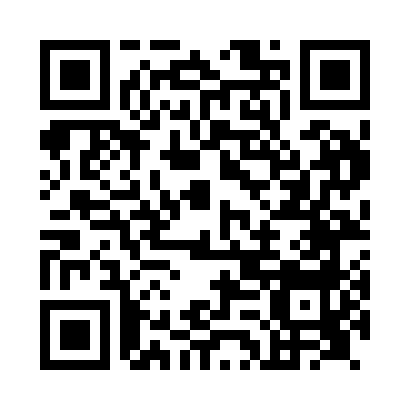 Ramadan times for Aberthaw, UKMon 11 Mar 2024 - Wed 10 Apr 2024High Latitude Method: Angle Based RulePrayer Calculation Method: Islamic Society of North AmericaAsar Calculation Method: HanafiPrayer times provided by https://www.salahtimes.comDateDayFajrSuhurSunriseDhuhrAsrIftarMaghribIsha11Mon5:045:046:3612:234:176:126:127:4412Tue5:025:026:3312:234:186:146:147:4513Wed5:005:006:3112:234:206:166:167:4714Thu4:574:576:2912:234:216:176:177:4915Fri4:554:556:2712:224:226:196:197:5116Sat4:534:536:2412:224:246:216:217:5317Sun4:504:506:2212:224:256:226:227:5518Mon4:484:486:2012:214:266:246:247:5619Tue4:454:456:1812:214:286:266:267:5820Wed4:434:436:1512:214:296:276:278:0021Thu4:404:406:1312:214:306:296:298:0222Fri4:384:386:1112:204:326:316:318:0423Sat4:354:356:0812:204:336:326:328:0624Sun4:334:336:0612:204:346:346:348:0825Mon4:304:306:0412:194:366:366:368:1026Tue4:284:286:0212:194:376:376:378:1227Wed4:254:255:5912:194:386:396:398:1428Thu4:234:235:5712:184:406:416:418:1629Fri4:204:205:5512:184:416:426:428:1830Sat4:174:175:5312:184:426:446:448:2031Sun5:155:156:501:185:437:467:469:221Mon5:125:126:481:175:447:477:479:242Tue5:095:096:461:175:467:497:499:263Wed5:075:076:441:175:477:517:519:284Thu5:045:046:411:165:487:527:529:305Fri5:015:016:391:165:497:547:549:326Sat4:594:596:371:165:507:567:569:347Sun4:564:566:351:165:527:577:579:368Mon4:534:536:321:155:537:597:599:389Tue4:514:516:301:155:548:018:019:4110Wed4:484:486:281:155:558:028:029:43